Filtro de Antena para evitar interferencias en Televisores (TVI) Filtro Antena 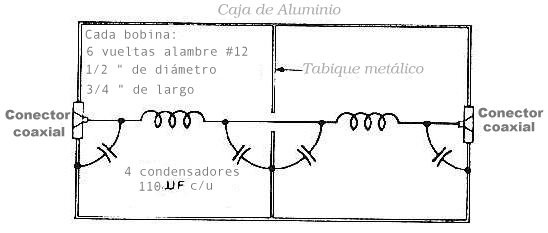 Esquema para la construcción de un simple pero efectivo filtro que ayuda eficazmente a suprimir las interferencias de armónicos RF en receptores de televisión. 